ΕΠΑΝΑΛΗΨΗ ΣΤΗ ΓΛΩΣΣΑ1.Κλίνω τα παρακάτω ρήματα στην οριστική και προστακτική του ενεστώτα και αορίστου.Ρήμα: χορεύω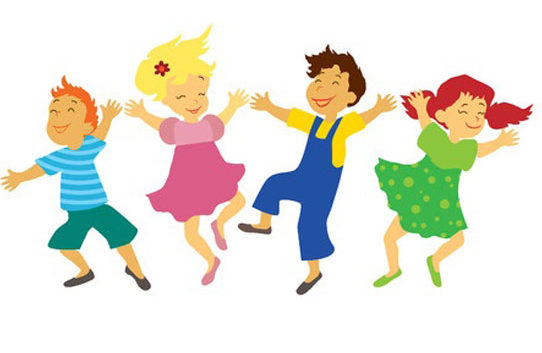 Ρήμα: χτενίζω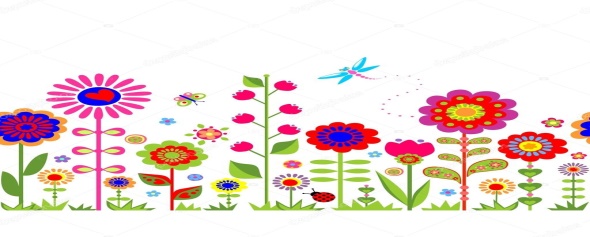 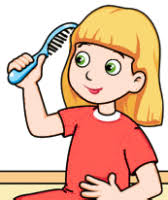 Ρήμα: μετρώ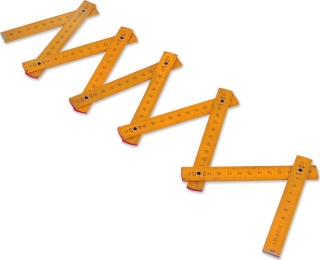 Ρήμα: δανείζω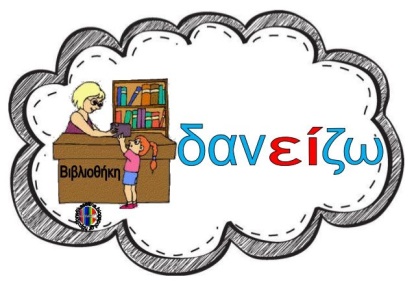 Ρήμα: ανεβαίνω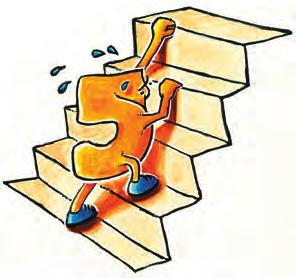 Ρήμα: πίνω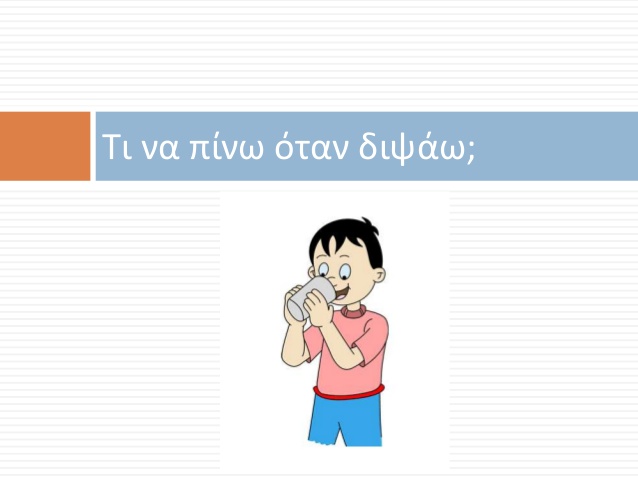 2.Να κλίνεις τα παραπάνω ρήματα και στον συνοπτικό μέλλοντα.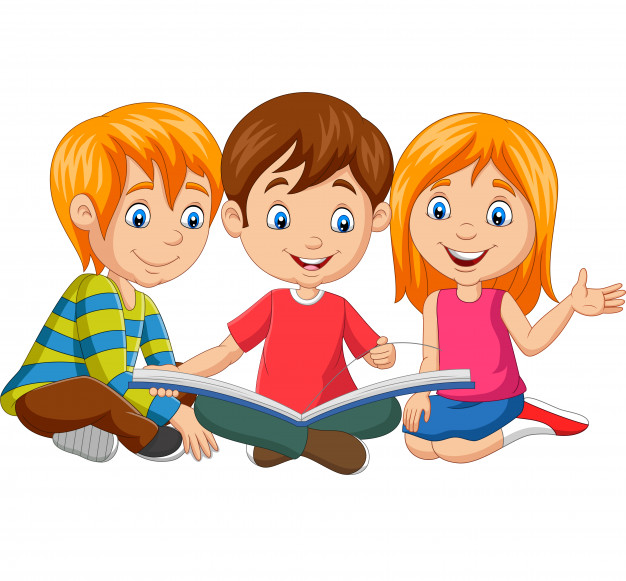 ΟριστικήΟριστικήΕνεστώταςΑόριστοςχορεύωχόρεψαχορεύειςχόρεψεςχορεύειχόρεψεχορεύουμεχορέψαμεχορεύετεχορεψατεχορεύουνχόρεψανΠροστακτική Προστακτική ΕνεστώταςΑόριστος--χόρευεχόρεψε----χορεύετεχορέψτε--ΟριστικήΟριστικήΕνεστώταςΑόριστοςχτενίζωχτένισαχτενίζειςχτένισεςχτενίζειχτένισεχτενίζουμεχτενίσαμεχτενίζετεχτενίσατεχτενίζουνχτένισανΠροστακτική Προστακτική ΕνεστώταςΑόριστος--χτένιζεχτένισε----χτενίζετεχτενίστε--ΟριστικήΟριστικήΕνεστώταςΑόριστοςμετρώμέτρησαμετράςμέτρησεςμετρά(ει)μέτρησεμετράμεμετρήσαμεμετράτεμετρήσατεμετρούνμέτρησανΠροστακτική Προστακτική ΕνεστώταςΑόριστος--μέτραμέτρησε----μετράτεμετρήστε--ΟριστικήΟριστικήΕνεστώταςΑόριστοςδανείζωδάνεισαδανείζειςδάνεισεςδανείζειδάνεισεδανείζουμεδανείσαμεδανείζετεδανείσατεδανείζουνδάνεισανΠροστακτική Προστακτική ΕνεστώταςΑόριστος--δάνειζεδάνεισε----δανείζετεδανείστε--ΟριστικήΟριστικήΕνεστώταςΑόριστοςανεβαίνωανέβηκαανεβαίνειςανέβηκεςανεβαίνειανέβηκεανεβαίνουμεανεβήκαμεανεβαίνετεανεβήκατεανεβαίνουνανέβηκανΠροστακτική Προστακτική ΕνεστώταςΑόριστος--ανέβαινεανέβα----ανεβαίνετεανεβείτε--ΟριστικήΟριστικήΕνεστώταςΑόριστοςπίνωήπιαπίνειςήπιεςπίνειήπιεπίνουμεήπιαμεπίνετεήπιατεπίνουνήπιανΠροστακτική Προστακτική ΕνεστώταςΑόριστος--πίνεπιες----πίνετεπιείτε--Συνοπτικός ΜέλλονταςΣυνοπτικός ΜέλλονταςΣυνοπτικός Μέλλονταςθα χορέψωθα χτενίσωΘα μετρήσωθα χορέψειςθα χτενίσειςΘα μετρήσειςθα χορέψειθα χτενίσειΘα μετρήσειθα χορέψουμεθα χτενίσουμεΘα μετρήσουμεθα χορέψετεθα χτενίσετεΘα μετρήσετεθα χορέψουνθα χτενίσουνΘα μετρήσουνΣυνοπτικός ΜέλλονταςΣυνοπτικός ΜέλλονταςΣυνοπτικός Μέλλονταςθα δανείσωθα ανεβώθα πιωθα δανείσειςθα ανεβείςθα πιειςθα δανείσειθα ανεβείθα πιειθα δανείσουμεθα ανεβούμεθα πιούμεθα δανείσετεθα ανεβείτεθα πιείτεθα δανείσουνθα ανεβούνθα πιουν